关于举办南昌大学第十届大学生化学实验竞赛的通知各学院（系）:为进一步培养学生的创新意识、创新能力和创新精神，培养大学生发现问题、提出问题、分析问题、解决问题和阐释结果的综合训练能力，建立一个反映大学生实践创新能力的平台，教育部高等化学类专业教学指导委员会拟于2019年8月主办首届全国大学生化学实验设计大赛。为我校参与本届大赛选拔优秀人员，并培养我校学生的综合创新能力，经研究决定，特举办南昌大学第十届大学生化学实验竞赛。现将有关事项通知如下：一、举办单位主办：南昌大学教务处承办：南昌大学化学学院二、参赛对象南昌大学在校全日制在校本科生。本竞赛参赛者可为个人或团体，团体参赛最多三人组队。三、竞赛内容本次竞赛主题为“化学实验设计”，内容分为以下两类：（1）新创实验：新知识、新理论、新技术等科研成果适合转化为教学的实验（无机、有机、分析、物化实验及综合类均可）。要求是未见各类教材、讲义的新实验。如实验中含探究性实验内容，则探究性实验内容不超过整个实验内容的30%。（2）科普实验：以生活中的化学体验为主，要求学生能以生活中能够体现化学及其相关知识的现象为原型，在实验室完成的实验。四、竞赛安排1、初赛：请参赛同学依据上述竞赛要求及后附的评分标准设计一个有创新性、可操作性的实验项目。按照规定格式提交实验报告，截止日期2019年3月25日。提交方式：所有参赛队伍均通过二维码进行线上报名（二维码见附件一），报名后加入qq群：808839887，后续相关通知将在QQ群公告栏中公布，请各位参赛同学及时关注QQ群群公告。竞赛委员会学生委员联系方式：胡笑雨13879122806 QQ：1753937526陈小娟15179191043 QQ：318102083张浩南18843619782 QQ：31960870082、评审：由专家对初赛作品进行盲评排序，按照获奖比例通知拟获奖的队伍在4月13日前提交实验可行性的佐证材料（实验视频、文献、实验数据、PPT等）。不递交实验可行性的佐证材料的自动放弃获奖资格。由专家在其中遴选16组队伍参加决赛。3、决赛：决赛拟于4月20日以现场答辩的方式进行，参赛同学根据自己的参赛作品准备好10分钟的口头报告PPT 和创新实验可行性的相关资料。五、奖励办法本竞赛为校级竞赛，设立一等奖6组，二等奖10组，三等奖若干组（占报名总人数的30%），由学校颁发证书。一等奖获得者推荐参加全国大学生化学实验设计大赛华东赛区选拔赛培训营。 附件：附件1：南昌大学第十届大学生化学实验竞赛报名二维码附件2：南昌大学第十届大学生化学实验竞赛初赛评分标准附件3：南昌大学第十届大学生化学实验竞赛初赛实验报告标准格式南昌大学教务处南昌大学化学学院2019 年 2 月 25 日附件1：南昌大学第十届大学生化学实验竞赛报名二维码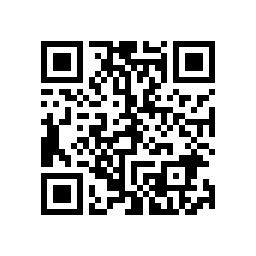 附件2：南昌大学第十届大学生化学实验大赛初赛评分标准附件3：南昌大学第十届大学生化学实验竞赛初赛实验报告标准格式实验名称实验目的实验原理实验所需仪器的规格和药品用量实验装置图实验操作步骤，现象及结果分析与讨论评分项目评分细则分值得分实验目的性准确、简练地表述实验设计目的，具有一定的社会，科研或教学意义。5实验科学性1.实验原理简单，准确5实验科学性2.实验方法合理，图表相辅，实验数据翔实可靠5实验操作性实验可操作性强；所用仪器和试剂为实验室常规，或容易购买；实验操作耗时控制在2-4小时为最佳。35实验安全性实验方案符合环保标准；能指出实验可能出现的危险和出现危险时的应对措施，并具备相应的防范措施10实验创新性1、实验原理科学、可行，符合化学实验改革要求。30实验创新性2、设计新颖、实用，充分修正原实验的不足之处，突出实验效果。30实验创新性3、实验装置较简单，操作方便。30实验推广性实验设计易在高校化学实验教学中推广使用10